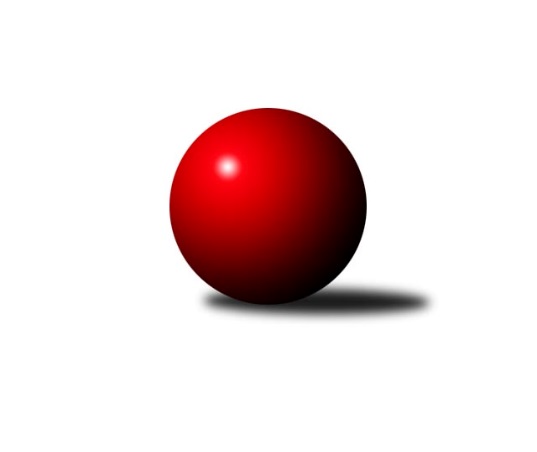 Č.1Ročník 2018/2019	7.5.2024 KP2 Libereckého kraje 2018/2019Statistika 1. kolaTabulka družstev:		družstvo	záp	výh	rem	proh	skore	sety	průměr	body	plné	dorážka	chyby	1.	TJ Doksy C	1	1	0	0	5.0 : 1.0 	(6.0 : 2.0)	1502	2	1059	443	42	2.	TJ Sokol Blíževedly B	1	1	0	0	5.0 : 1.0 	(5.0 : 3.0)	1588	2	1080	508	28	3.	TJ Doksy D	1	1	0	0	4.0 : 2.0 	(5.0 : 3.0)	1522	2	1093	429	48	4.	SK Skalice C	0	0	0	0	0.0 : 0.0 	(0.0 : 0.0)	0	0	0	0	0	5.	TJ Bižuterie Jablonec n. N. B	1	0	0	1	2.0 : 4.0 	(3.0 : 5.0)	1485	0	1030	455	35	6.	TJ Lokomotiva Liberec B	1	0	0	1	1.0 : 5.0 	(3.0 : 5.0)	1525	0	1075	450	43	7.	TJ Kuželky Česká Lípa C	1	0	0	1	1.0 : 5.0 	(2.0 : 6.0)	1382	0	1017	365	64Tabulka doma:		družstvo	záp	výh	rem	proh	skore	sety	průměr	body	maximum	minimum	1.	TJ Doksy C	1	1	0	0	5.0 : 1.0 	(6.0 : 2.0)	1502	2	1502	1502	2.	TJ Doksy D	1	1	0	0	4.0 : 2.0 	(5.0 : 3.0)	1522	2	1522	1522	3.	TJ Bižuterie Jablonec n. N. B	0	0	0	0	0.0 : 0.0 	(0.0 : 0.0)	0	0	0	0	4.	TJ Kuželky Česká Lípa C	0	0	0	0	0.0 : 0.0 	(0.0 : 0.0)	0	0	0	0	5.	TJ Sokol Blíževedly B	0	0	0	0	0.0 : 0.0 	(0.0 : 0.0)	0	0	0	0	6.	SK Skalice C	0	0	0	0	0.0 : 0.0 	(0.0 : 0.0)	0	0	0	0	7.	TJ Lokomotiva Liberec B	1	0	0	1	1.0 : 5.0 	(3.0 : 5.0)	1525	0	1525	1525Tabulka venku:		družstvo	záp	výh	rem	proh	skore	sety	průměr	body	maximum	minimum	1.	TJ Sokol Blíževedly B	1	1	0	0	5.0 : 1.0 	(5.0 : 3.0)	1588	2	1588	1588	2.	TJ Doksy C	0	0	0	0	0.0 : 0.0 	(0.0 : 0.0)	0	0	0	0	3.	TJ Doksy D	0	0	0	0	0.0 : 0.0 	(0.0 : 0.0)	0	0	0	0	4.	TJ Lokomotiva Liberec B	0	0	0	0	0.0 : 0.0 	(0.0 : 0.0)	0	0	0	0	5.	SK Skalice C	0	0	0	0	0.0 : 0.0 	(0.0 : 0.0)	0	0	0	0	6.	TJ Bižuterie Jablonec n. N. B	1	0	0	1	2.0 : 4.0 	(3.0 : 5.0)	1485	0	1485	1485	7.	TJ Kuželky Česká Lípa C	1	0	0	1	1.0 : 5.0 	(2.0 : 6.0)	1382	0	1382	1382Tabulka podzimní části:		družstvo	záp	výh	rem	proh	skore	sety	průměr	body	doma	venku	1.	TJ Doksy C	1	1	0	0	5.0 : 1.0 	(6.0 : 2.0)	1502	2 	1 	0 	0 	0 	0 	0	2.	TJ Sokol Blíževedly B	1	1	0	0	5.0 : 1.0 	(5.0 : 3.0)	1588	2 	0 	0 	0 	1 	0 	0	3.	TJ Doksy D	1	1	0	0	4.0 : 2.0 	(5.0 : 3.0)	1522	2 	1 	0 	0 	0 	0 	0	4.	SK Skalice C	0	0	0	0	0.0 : 0.0 	(0.0 : 0.0)	0	0 	0 	0 	0 	0 	0 	0	5.	TJ Bižuterie Jablonec n. N. B	1	0	0	1	2.0 : 4.0 	(3.0 : 5.0)	1485	0 	0 	0 	0 	0 	0 	1	6.	TJ Lokomotiva Liberec B	1	0	0	1	1.0 : 5.0 	(3.0 : 5.0)	1525	0 	0 	0 	1 	0 	0 	0	7.	TJ Kuželky Česká Lípa C	1	0	0	1	1.0 : 5.0 	(2.0 : 6.0)	1382	0 	0 	0 	0 	0 	0 	1Tabulka jarní části:		družstvo	záp	výh	rem	proh	skore	sety	průměr	body	doma	venku	1.	TJ Doksy D	0	0	0	0	0.0 : 0.0 	(0.0 : 0.0)	0	0 	0 	0 	0 	0 	0 	0 	2.	TJ Bižuterie Jablonec n. N. B	0	0	0	0	0.0 : 0.0 	(0.0 : 0.0)	0	0 	0 	0 	0 	0 	0 	0 	3.	TJ Doksy C	0	0	0	0	0.0 : 0.0 	(0.0 : 0.0)	0	0 	0 	0 	0 	0 	0 	0 	4.	TJ Kuželky Česká Lípa C	0	0	0	0	0.0 : 0.0 	(0.0 : 0.0)	0	0 	0 	0 	0 	0 	0 	0 	5.	SK Skalice C	0	0	0	0	0.0 : 0.0 	(0.0 : 0.0)	0	0 	0 	0 	0 	0 	0 	0 	6.	TJ Lokomotiva Liberec B	0	0	0	0	0.0 : 0.0 	(0.0 : 0.0)	0	0 	0 	0 	0 	0 	0 	0 	7.	TJ Sokol Blíževedly B	0	0	0	0	0.0 : 0.0 	(0.0 : 0.0)	0	0 	0 	0 	0 	0 	0 	0 Zisk bodů pro družstvo:		jméno hráče	družstvo	body	zápasy	v %	dílčí body	sety	v %	1.	Natálie Kozáková 	TJ Doksy C 	1	/	1	(100%)	2	/	2	(100%)	2.	Zdeněk Chadraba 	TJ Doksy C 	1	/	1	(100%)	2	/	2	(100%)	3.	Michal Valeš 	TJ Doksy C 	1	/	1	(100%)	2	/	2	(100%)	4.	Dan Paszek 	TJ Kuželky Česká Lípa C 	1	/	1	(100%)	2	/	2	(100%)	5.	Josef Kuna 	TJ Bižuterie Jablonec n. N. B 	1	/	1	(100%)	2	/	2	(100%)	6.	Vlastimil Václavík 	TJ Sokol Blíževedly B 	1	/	1	(100%)	2	/	2	(100%)	7.	Klára Stachová 	TJ Doksy D 	1	/	1	(100%)	2	/	2	(100%)	8.	Aleš Stach 	TJ Doksy D 	1	/	1	(100%)	2	/	2	(100%)	9.	Miloš Merkl 	TJ Sokol Blíževedly B 	1	/	1	(100%)	1	/	2	(50%)	10.	Bohumír Dušek 	TJ Lokomotiva Liberec B 	1	/	1	(100%)	1	/	2	(50%)	11.	Iveta Seifertová ml.	TJ Bižuterie Jablonec n. N. B 	1	/	1	(100%)	1	/	2	(50%)	12.	Stanislava Kroupová 	TJ Sokol Blíževedly B 	1	/	1	(100%)	1	/	2	(50%)	13.	Ludmila Tomášková 	TJ Sokol Blíževedly B 	0	/	1	(0%)	1	/	2	(50%)	14.	Václav Bláha st.	TJ Doksy D 	0	/	1	(0%)	1	/	2	(50%)	15.	Jan Pašek st.	TJ Lokomotiva Liberec B 	0	/	1	(0%)	1	/	2	(50%)	16.	Daniel Paterko 	TJ Bižuterie Jablonec n. N. B 	0	/	1	(0%)	0	/	2	(0%)	17.	Dana Bílková 	TJ Kuželky Česká Lípa C 	0	/	1	(0%)	0	/	2	(0%)	18.	Libuše Lapešová 	TJ Kuželky Česká Lípa C 	0	/	1	(0%)	0	/	2	(0%)	19.	Marie Kubánková 	TJ Kuželky Česká Lípa C 	0	/	1	(0%)	0	/	2	(0%)	20.	Jaromír Tomášek 	TJ Lokomotiva Liberec B 	0	/	1	(0%)	0	/	2	(0%)	21.	Iva Kunová 	TJ Bižuterie Jablonec n. N. B 	0	/	1	(0%)	0	/	2	(0%)	22.	Eva Šimonová 	TJ Doksy C 	0	/	1	(0%)	0	/	2	(0%)	23.	Kamila Klímová 	TJ Doksy D 	0	/	1	(0%)	0	/	2	(0%)Průměry na kuželnách:		kuželna	průměr	plné	dorážka	chyby	výkon na hráče	1.	Sport Park Liberec, 1-4	1556	1077	479	35.5	(389.1)	2.	Doksy, 1-2	1472	1049	423	47.3	(368.2)Nejlepší výkony na kuželnách:Sport Park Liberec, 1-4TJ Sokol Blíževedly B	1588	1. kolo	Vlastimil Václavík 	TJ Sokol Blíževedly B	423	1. koloTJ Lokomotiva Liberec B	1525	1. kolo	Miloš Merkl 	TJ Sokol Blíževedly B	402	1. kolo		. kolo	Bohumír Dušek 	TJ Lokomotiva Liberec B	397	1. kolo		. kolo	Stanislava Kroupová 	TJ Sokol Blíževedly B	391	1. kolo		. kolo	Jan Pašek st.	TJ Lokomotiva Liberec B	386	1. kolo		. kolo	Miroslav Lapáček 	TJ Lokomotiva Liberec B	378	1. kolo		. kolo	Ludmila Tomášková 	TJ Sokol Blíževedly B	372	1. kolo		. kolo	Jaromír Tomášek 	TJ Lokomotiva Liberec B	364	1. koloDoksy, 1-2TJ Doksy D	1522	1. kolo	Josef Kuna 	TJ Bižuterie Jablonec n. N. B	418	1. koloTJ Doksy C	1502	1. kolo	Aleš Stach 	TJ Doksy D	410	1. koloTJ Bižuterie Jablonec n. N. B	1485	1. kolo	Dan Paszek 	TJ Kuželky Česká Lípa C	400	1. koloTJ Kuželky Česká Lípa C	1382	1. kolo	Natálie Kozáková 	TJ Doksy C	395	1. kolo		. kolo	Zdeněk Chadraba 	TJ Doksy C	389	1. kolo		. kolo	Daniel Paterko 	TJ Bižuterie Jablonec n. N. B	386	1. kolo		. kolo	Iveta Seifertová ml.	TJ Bižuterie Jablonec n. N. B	380	1. kolo		. kolo	Václav Bláha st.	TJ Doksy D	376	1. kolo		. kolo	Kamila Klímová 	TJ Doksy D	370	1. kolo		. kolo	Klára Stachová 	TJ Doksy D	366	1. koloČetnost výsledků:	5.0 : 1.0	1x	4.0 : 2.0	1x	1.0 : 5.0	1x